АДМИНИСТРАЦИЯ КУРЬИНСКОГО РАЙОНААЛТАЙСКОГО КРАЯПОСТАНОВЛЕНИЕ«17»   марта   2015 г.                                             с. Курья                                                      № 65О районном звене территориальной подсистемы единой государственной системы предупреждения и ликвидации чрезвычайных ситуаций   Во исполнение постановления Правительства РФ от 30 декабря 2003 года № 704 «О единой государственной системе предупреждения и ликвидации чрезвычайных ситуаций», Федерального закона «О защите населения и территорий от чрезвычайных ситуаций природного и техногенного характера» и закона Алтайского края «О защите населения и территорий от чрезвычайных ситуаций природного и техногенного характера»                                ПОСТАНОВЛЯЮ:1. Утвердить Положение о районном звене территориальной подсистемы единой государственной системы предупреждения и ликвидации чрезвычайных ситуаций Алтайского края (прилагается).          2.  Утвердить состав сил и средств районного звена территориальной подсистемы единой государственной системы предупреждения и ликвидации чрезвычайных ситуаций Алтайского края, привлекаемых для выполнения мероприятий при угрозе и возникновении чрезвычайных ситуаций,  аварий, катастроф и стихийных бедствий (прилагается).          3. Считать утраченным силу постановление Администрации района от 18.06.2007 г. № 456 «О районном звене территориальной подсистемы единой государственной системы предупреждения и ликвидации чрезвычайных происшествий». 4. Контроль за исполнением настоящего постановления возложить на заместителя главы Администрации района А.Г. Македонова.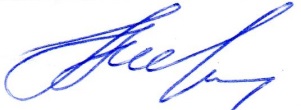 Глава Администрации района                                                               В.В. Ковшов            Утверждено                                                                                       постановлением Администрации района                                                                                        от  «17» марта  2015 г. № 65ПОЛОЖЕНИЕо районном звене территориальной подсистемыединой государственной системы предупрежденияи ликвидации чрезвычайных ситуаций Алтайского края1. Настоящее Положение определяет порядок организации и функционирования районного звена территориальной подсистемы единой государственной системы предупреждения и ликвидации чрезвычайных ситуаций (далее - районное звено).2. Районное звено объединяет органы управления, силы и средства района, организаций и осуществляет свою деятельность в целях выполнения задач, предусмотренных Федеральным законом  «О защите населения и территорий от чрезвычайных ситуаций природного и техногенного характера».3. Районное звено входит в состав Алтайской территориальной подсистемы единой государственной системы предупреждения и ликвидации чрезвычайных ситуаций  и действует на местном и объектовом уровнях.4. Районное звено создаётся для предупреждения и ликвидации чрезвычайных ситуаций в пределах административно-территориальной границы района.Организация, состав сил и средств районного звена, а также порядок их деятельности определяются  соответствующими положениями, утверждёнными постановлениями Администрации района. 5. В районном и объектовых звеньях (сельсоветы района относятся к объектовым звеньям) создаются координационные органы, постоянно действующие органы управления, органы повседневного управления, силы и средства, резервы финансовых и  материальных ресурсов, системы связи, оповещения и информационного обеспечения.6. Координационными органами являются: в районном звене - комиссия по предупреждению и ликвидации чрезвычайных ситуаций и обеспечению пожарной безопасности Администрации района;в объектовом звене - комиссия по предупреждению и ликвидации чрезвычайных ситуаций и обеспечению пожарной безопасности объекта.7. Создание, реорганизация и ликвидация комиссии по предупреждению, ликвидации чрезвычайных ситуаций и обеспечению пожарной безопасности Администрации района, назначение руководителя, утверждение персонального состава и определение её компетенции, осуществляется постановлением Администрации района, а на объектовом уровне – приказом (распоряжением) руководителя организации.     Компетенция и полномочия комиссии по предупреждению и ликвидации чрезвычайной ситуации и обеспечению пожарной безопасности определяются в положении о комиссии.      Комиссия по предупреждению и ликвидации чрезвычайных ситуаций и обеспечению пожарной безопасности Администрации района возглавляется  главой Администрации района или заместителем главы Администрации района, а в организациях – руководителем, либо заместителем руководителя этой организации. 8. Основными задачами комиссии по предупреждению и ликвидации чрезвычайных ситуаций и обеспечению пожарной безопасности Администрации района в соответствии с её полномочиями являются:а)  координация деятельности органов управления и сил районного звена территориальной подсистемы;б)  обеспечение согласованности действий органов местного управления и организаций при решении вопросов в области предупреждения, ликвидации чрезвычайных ситуаций и обеспечении пожарной безопасности, а также восстановления жилых домов,  объектов жилищно-коммунального хозяйства, социальной сферы, производственной и инженерной инфраструктуры, повреждённых и разрушенных в результате чрезвычайных ситуаций.9. Постоянно действующими органами управления являются:- в Администрации района – главный специалист по делам ГО и ЧС Администрации района;- в администрациях сельсоветов и организациях - работники, специально уполномоченные на решение задач в области защиты населения и территорий от чрезвычайных ситуаций.10. Органами повседневного управления районного звена являются:- единая дежурно-диспетчерская служба Администрации района; - дежурно-диспетчерские службы  организаций.11. К силам и средствам районного звена относятся специально подготовленные силы и средства организаций, предназначенные и выделяемые (привлекаемые) для предупреждения и ликвидации чрезвычайных ситуаций.12. В состав сил и средств районного звена входят силы и средства постоянной готовности, а также силы и средства организаций предназначенные для оперативного реагирования на чрезвычайные ситуации и проведения работ по их ликвидации (далее – силы постоянной готовности).Основу сил постоянной готовности составляют службы и формирования, оснащённые специальной техникой, снаряжением, инструментом, материалами  с учётом обеспечения проведения аварийно-спасательных и других неотложных работ в зоне чрезвычайной ситуации не менее 3 суток. Перечень, состав и структуру сил постоянной готовности определяет Администрация района исходя из возложенных на них задач по предупреждению ликвидации чрезвычайных ситуаций.13. Координацию деятельности сил постоянной готовности осуществляет главный специалист по делам ГОЧС  Администрации района.14. Привлечение сил постоянной готовности к ликвидации чрезвычайных ситуаций осуществляется в соответствии с планом предупреждения и ликвидации  чрезвычайных ситуаций, а также по решению главы Администрации района, председателя КЧС и ПБ Администрации района, либо по решению руководителя спасательной службы.15. Подготовка главного специалиста по делам ГОЧС Администрации района, а также специально уполномоченных на решение задач по предупреждению и ликвидации чрезвычайных ситуаций в организациях и включённых в состав органов управления районного звена осуществляется в учебно-методическом центре краевого казённого учреждения «У ГОЧС и ПБ в Алтайском крае» в соответствии с утверждённым планом. Методическое руководство, координацию и контроль за подготовкой населения в области защиты от чрезвычайных ситуаций осуществляет главный специалист по делам ГО и ЧС Администрации района.16. Для ликвидации чрезвычайных ситуаций в районе и организациях создаются и используются резервы финансовых и материальных ресурсов. Номенклатура и объём резервов материальных ресурсов для ликвидации чрезвычайных ситуаций, а также контроль за их созданием, хранением, использованием и восполнением устанавливаются создающим их органом.17. Управление районным звеном осуществляется с использованием систем связи и   оповещения, представляющее собой организационно-техническое объединение сил, средств связи и оповещения, сетей вещания, каналов сети связи общего пользования и ведомственных сетей связи, обеспечивающих доведение информации и сигналов оповещения до органов управления, сил районного звена и населения.18. Для приёма сообщений о чрезвычайных ситуациях, в том числе вызванных пожарами, в телефонных сетях района устанавливаются номера – 22-1-99 -ЕДДС Администрации района,  01 – 70 ПСЧ ФПС ГПН ФКГУ 16 отряда ФПС по Алтайскому краю, 02 – пункт полиции по Курьинскому району МО МВД России «Краснощёковский», 22-3-36 – главный специалист по делам ГО и ЧС Администрации района, 22-4-01 (приёмная Администрации района), а также сотовые номера телефонов главного специалиста по делам ГО и ЧС, председателя КЧС и ПБ Администрации района, главы Администрации района.19. Проведение мероприятий по предупреждению и ликвидации чрезвычайных ситуаций в рамках районного звена осуществляется на основе краевого плана действий попредупреждению и ликвидации чрезвычайных ситуаций, а также планов действий по предупреждению и ликвидации ЧС района и организаций.Организационно-методическое руководство планированием действий районного           звена осуществляет главный специалист по делам ГОЧС Администрации района.20. При отсутствии угрозы возникновения чрезвычайных ситуаций органы управления и силы районного звена функционируют в режиме повседневной деятельности.Решениями Администрации района и руководителей организаций, на территории которых могут возникнуть или возникли чрезвычайные ситуации либо к полномочиям которых отнесена  ликвидация чрезвычайных ситуаций, для соответствующих органов управления и сил районного звена может устанавливаться один из следующих режимов функционирования:а)  режим повышенной готовности – при угрозе возникновения чрезвычайных ситуаций;б) режим чрезвычайной ситуации – при возникновении и ликвидации чрезвычайных ситуаций.21.  Решениями Администрации района и руководителей организаций о введении для соответствующих органов управления и сил районного звена режима повышенной готовности или режима чрезвычайных ситуации определяются:а) обстоятельства, послужившие основанием для введения режима повышенной готовности или режима чрезвычайной ситуации;б) границы территории, на которой может возникнуть чрезвычайная ситуация, или границы зоны чрезвычайной ситуации;в) силы и средства, привлекаемые к проведению мероприятий по предупреждению ликвидации чрезвычайных ситуаций;г) перечень мер по обеспечению защиты населения от чрезвычайной ситуации или организации работ по её ликвидации;д) должностные лица, ответственные за осуществление проведения мероприятий по предупреждению чрезвычайной ситуации, или руководитель работ по ликвидации чрезвычайной ситуации.   Глава Администрации района и руководители организаций должны информировать население через средства массовой информации и по иным каналам связи о введении на конкретной территории соответствующих режимов функционирования органов управления и сил районного звена, а также о мерах по обеспечению безопасности населения.22.   При устранении обстоятельств, послуживших основанием для введения на  соответствующих территориях режимов повышенной готовности или чрезвычайной ситуации, глава Администрации района и руководители организаций отменяют установленные режимы функционирования органов управления и сил районного звена.23. Основными мероприятиями, проводимыми органами управления и силами районного звена, являются:а) в режиме повседневной деятельности:- изучение состояния окружающей среды и прогнозирование чрезвычайных ситуаций;- сбор, обработка и обмен в установленном порядке информацией в области защиты населения и территорий от чрезвычайных ситуаций природного и техногенного характера;- разработка и реализация мер по предупреждению чрезвычайных ситуаций и обеспечению противопожарной безопасности;- планирование действий органов управления и сил районного звена, организация подготовки и обеспечения их деятельности;- подготовка населения к действиям в чрезвычайных  ситуациях;- пропаганда знаний в области защиты населения и территорий от чрезвычайных ситуаций и обеспечение пожарной безопасности;- руководство созданием, размещением, хранением и восполнением резервов материальных ресурсов для ликвидации чрезвычайных ситуаций;- проведение мероприятий по жизнеобеспечению населения в чрезвычайных ситуациях;- участие в расследовании причин аварий и катастроф, также выработке мер по устранению причин подобных аварий и катастроф.б) в режиме повышенной готовности:- усиление контроля за состоянием окружающей природной среды, прогнозирование возникновения чрезвычайных ситуаций и их последствий;   - непрерывный сбор, обработка и передача органам управления и силам районного звена данных о прогнозируемых чрезвычайных ситуациях, информирование населения о приёмах и способах защиты от них;- принятие оперативных мер по предупреждению возникновения и развития чрезвычайных ситуаций, снижению размеров ущерба и потерь в случае их возникновения,  а также повышению устойчивости и безопасности функционирования организаций в чрезвычайных ситуациях;- уточнение планов действий (взаимодействия) по предупреждению и ликвидации чрезвычайных ситуаций;- приведение, при необходимости, сил и средств районного звена в готовность к реагированию на чрезвычайные ситуации, формирование оперативной группы и выдвижение  её в предполагаемый  район действий;- восполнение, при необходимости, резервов материальных ресурсов, созданных для ликвидаций чрезвычайных ситуаций. в) в режиме чрезвычайной ситуации:- непрерывный контроль за состоянием окружающей природной среды, прогнозирование развития возникших чрезвычайных ситуаций и их последствий;- оповещение главы Администрации района и руководителей организаций, а также населения о возникших чрезвычайных ситуациях;- проведение мероприятий по защите населения и территорий от чрезвычайных ситуаций;-  организация работ по ликвидации чрезвычайных ситуаций и  всестороннему обеспечению действий сил  и средств районного звена, поддержанию общественного порядка в ходе их проведения, а также привлечению, при необходимости, в установленном порядке населения к ликвидации возникших чрезвычайных ситуаций;- непрерывный сбор, анализ и обмен информацией об обстановке в зоне чрезвычайной ситуации в ходе проведения работ по её ликвидации;- организация и поддержание непрерывного взаимодействия Администрации района и организаций по вопросам ликвидации чрезвычайных ситуаций и их последствий;- проведение мероприятий по жизнеобеспечению населения  района в чрезвычайных ситуациях.      24. В режиме чрезвычайной ситуации органы управления и силы районного звена функционируют с учётом особого правового режима деятельности органов местного самоуправления и организаций. При  этом, при введении режима чрезвычайной ситуации по обстоятельствам, предусмотренным  в пункте «а», статьи 3 ФЗ «О чрезвычайном положении», для органов управления и сил районного звена устанавливается режим повышенной готовности, а по обстоятельствам, предусмотренным  в пункте «б» указанной статьи, режим  - чрезвычайной ситуации.25. Ликвидация чрезвычайных ситуаций  осуществляется в соответствии с классификацией чрезвычайных ситуаций, установленной Правительством Российской Федерации:локальной - силами и средствами организаций (сельсоветов); местной – силами и средствами органа местного самоуправления (района);территориальной – силами и средствами Администрации края;региональной и федеральной – силами и средствами органов исполнительной власти субъектов Российской Федерации, оказавшихся в зоне чрезвычайной ситуации. При недостаточности указанных сил и средств привлекаются в установленном порядке  силы и средства федеральных органов исполнительной власти.26. Руководство силами и средствами, привлечёнными к ликвидации чрезвычайных ситуаций, организацию их взаимодействия осуществляют руководители работ по ликвидации чрезвычайных ситуаций.Руководители аварийно-спасательных служб и формирований, прибывшие в    зону чрезвычайной ситуации первыми, принимают полномочия руководителя работ по ликвидации чрезвычайных ситуаций и исполняют их до прибытия руководителей работ по ликвидации чрезвычайных ситуаций, определённых законодательством, планами предупреждения и ликвидации чрезвычайных ситуаций или назначенных главой Администрации района или руководителями организаций.     Руководители работ по ликвидации чрезвычайных ситуаций по согласованию с Администрацией  района и организациями, на территории которых  возникла чрезвычайная ситуация, устанавливают границы зоны чрезвычайной ситуации, порядок и особенности действий по её локализации, а также принимают решения по проведению аварийно-спасательных и других неотложных работ.    Решение руководителей работ по ликвидации чрезвычайных ситуаций являются обязательными для всех граждан и организаций, находящихся в зоне чрезвычайной ситуации.     В случае крайней необходимости  руководители работ по ликвидации чрезвычайных ситуаций  вправе самостоятельно принимать решения по следующим вопросам:- проведение эвакуационных мероприятий;- остановка деятельности организаций, находящихся в зоне чрезвычайной ситуации;- проведение аварийно-спасательных работ на объектах и территориях организаций, находящихся в зоне чрезвычайной ситуации;- ограничение доступа людей в зону чрезвычайной ситуации;- использование средств связи и оповещения, транспортных средств и иного имущества организаций, находящихся в зоне чрезвычайной ситуации;- привлечение на добровольной основе населения, сил и средств организаций,  к проведению аварийно-спасательных и других неотложных работ.    Руководители работ по ликвидации чрезвычайных ситуаций незамедлительно информируют о принятых ими в случае крайней необходимости решениях  Администрацию района и организации.27. Финансирование районного звена осуществляется за счет средств районного бюджета и организаций.       Мероприятия по ликвидации  чрезвычайных ситуаций финансируется за счет средств организаций, находящихся в зоне чрезвычайной ситуации, средств районного бюджета, а также страховых фондов и других источников.        При недостаточности указанных средств Администрация района может обратиться в Администрацию края с просьбой о выделении средств из резервного фонда краевого бюджета.28. Порядок организации и осуществления работ по профилактике пожаров и непосредственному их тушению, а также проведения аварийно-спасательных и других работ, возложенных на пожарную охрану, определяется законодательными и иными нормативными правовыми актами в области пожарной безопасности, в том числе техническими регламентами.                                                                                                                                        Утвержденопостановлением Администрации районаот «17» марта  2015 г. № 65СОСТАВсил и средств районного звена территориальной подсистемы единой государственной системы предупреждения и ликвидации чрезвычайных ситуаций Алтайского края, привлекаемых для выполнения мероприятий при угрозе и возникновении чрезвычайных ситуаций,  аварий, катастроф и стихийных бедствий.№п/пНаименованиетерриториальных формирований, силРСЧС и других Министерств и ведомств (принадлежность)Способ оповещенияСпособ оповещенияСпособ оповещенияНаращивание сил и средств по степеням готовностиНаращивание сил и средств по степеням готовностиНаращивание сил и средств по степеням готовностиНаращивание сил и средств по степеням готовностиНаращивание сил и средств по степеням готовностиНаращивание сил и средств по степеням готовностиНаращивание сил и средств по степеням готовностиНаращивание сил и средств по степеням готовностиНаращивание сил и средств по степеням готовностиНаращивание сил и средств по степеням готовностиНаращивание сил и средств по степеням готовностиНаращивание сил и средств по степеням готовностиНаращивание сил и средств по степеням готовностиНаращивание сил и средств по степеням готовности№п/пНаименованиетерриториальных формирований, силРСЧС и других Министерств и ведомств (принадлежность)Способ оповещенияСпособ оповещенияСпособ оповещенияПри повседневной деятельностиПри повседневной деятельностиПри повседневной деятельностиПри повседневной деятельностиПри повседневной деятельностипри режиме повышенной готовностипри режиме повышенной готовностипри режиме повышенной готовностипри режиме повышенной готовностипри режиме повышенной готовностипри режиме чрезвычайной ситуациипри режиме чрезвычайной ситуациипри режиме чрезвычайной ситуациипри режиме чрезвычайной ситуации№п/пНаименованиетерриториальных формирований, силРСЧС и других Министерств и ведомств (принадлежность)Способ оповещенияСпособ оповещенияСпособ оповещениякол-во формирова-нийкол-во л/скол-во л/скол-во техни-кикол-во техни-кикол-во формирова-нийкол-во формирова-нийкол-во л/скол-во техни-кикол-во техни-кикол-во формирова-нийкол-во формирова-нийкол-во л/скол-во техни-ки12333455667789910101112Силы и средства наблюдения и контроляСилы и средства наблюдения и контроляСилы и средства наблюдения и контроляСилы и средства наблюдения и контроляСилы и средства наблюдения и контроляСилы и средства наблюдения и контроляСилы и средства наблюдения и контроляСилы и средства наблюдения и контроляСилы и средства наблюдения и контроляСилы и средства наблюдения и контроляСилы и средства наблюдения и контроляСилы и средства наблюдения и контроляСилы и средства наблюдения и контроляСилы и средства наблюдения и контроля1.Гидрологический пост на               р. Локтёвка с. Курья23-4-8723-4-871111111111112.Гидрологический пост на               р. Белая, с. Бугрышиха25-5-5925-5-59111111111111II. Силы и средства ликвидации чрезвычайных ситуацийII. Силы и средства ликвидации чрезвычайных ситуацийII. Силы и средства ликвидации чрезвычайных ситуацийII. Силы и средства ликвидации чрезвычайных ситуацийII. Силы и средства ликвидации чрезвычайных ситуацийII. Силы и средства ликвидации чрезвычайных ситуацийII. Силы и средства ликвидации чрезвычайных ситуацийII. Силы и средства ликвидации чрезвычайных ситуацийII. Силы и средства ликвидации чрезвычайных ситуацийII. Силы и средства ликвидации чрезвычайных ситуацийII. Силы и средства ликвидации чрезвычайных ситуацийII. Силы и средства ликвидации чрезвычайных ситуацийII. Силы и средства ликвидации чрезвычайных ситуацийII. Силы и средства ликвидации чрезвычайных ситуацийII. Силы и средства ликвидации чрезвычайных ситуацийII. Силы и средства ликвидации чрезвычайных ситуацийII. Силы и средства ликвидации чрезвычайных ситуацийII. Силы и средства ликвидации чрезвычайных ситуаций№п/пНаименованиетерриториальных формирований, силРСЧС и других Министерств и ведомств (принадлежность)Наименованиетерриториальных формирований, силРСЧС и других Министерств и ведомств (принадлежность)Способ оповещенияСпособ оповещенияНаращивание сил и средств по степеням готовностиНаращивание сил и средств по степеням готовностиНаращивание сил и средств по степеням готовностиНаращивание сил и средств по степеням готовностиНаращивание сил и средств по степеням готовностиНаращивание сил и средств по степеням готовностиНаращивание сил и средств по степеням готовностиНаращивание сил и средств по степеням готовностиНаращивание сил и средств по степеням готовностиНаращивание сил и средств по степеням готовностиНаращивание сил и средств по степеням готовностиНаращивание сил и средств по степеням готовностиНаращивание сил и средств по степеням готовностиНаращивание сил и средств по степеням готовности№п/пНаименованиетерриториальных формирований, силРСЧС и других Министерств и ведомств (принадлежность)Наименованиетерриториальных формирований, силРСЧС и других Министерств и ведомств (принадлежность)Способ оповещенияСпособ оповещенияПри повседневной деятельностиПри повседневной деятельностиПри повседневной деятельностиПри повседневной деятельностиПри повседневной деятельностипри режиме повышенной готовностипри режиме повышенной готовностипри режиме повышенной готовностипри режиме повышенной готовностипри режиме повышенной готовностипри режиме чрезвычайной ситуациипри режиме чрезвычайной ситуациипри режиме чрезвычайной ситуациипри режиме чрезвычайной ситуации№п/пНаименованиетерриториальных формирований, силРСЧС и других Министерств и ведомств (принадлежность)Наименованиетерриториальных формирований, силРСЧС и других Министерств и ведомств (принадлежность)Способ оповещенияСпособ оповещениякол-во формирова-нийкол-во формирова-нийкол-во л/скол-во л/скол-во техни-кикол-во формирова-нийкол-во л/скол-во л/скол-во л/скол-во техни-кикол-во формирова-нийкол-во л/скол-во л/скол-во техни-ки1.Пожарные расчёты 70 ПСЧ ФПС ГПН ФКГУ 16 отряда ФПС по Алтайскому краю Пожарные расчёты 70 ПСЧ ФПС ГПН ФКГУ 16 отряда ФПС по Алтайскому краю 23-0-01(01)23-0-01(01)22442244424101042.Группа охраны общественного порядка пункта полиции по Курьинскому району МО МВД России «Краснощёковский»Группа охраны общественного порядка пункта полиции по Курьинскому району МО МВД России «Краснощёковский»22-5-63(02)      22-5-63(02)      112211444118823.БСМП (бригада скорой медицинской помощи) КГБ УЗ «Курьинская ЦРБ»БСМП (бригада скорой медицинской помощи) КГБ УЗ «Курьинская ЦРБ»22-1-87(03)22-1-87(03)22442266624121244.Звено водопроводно-канализационных сетей ООО  «Курьинские коммунальные системы»Звено водопроводно-канализационных сетей ООО  «Курьинские коммунальные системы»22-1-9822-1-98115531555315535.Звено тепловых сетей - ООО  «Курьинские коммунальные системы»Звено тепловых сетей - ООО  «Курьинские коммунальные системы»22-1-9822-1-98115511555115516Противоэпизоотический отряд КГБУ  «Управление  ветеринарии  по Курьинскому району государственной ветеринарной службы Алтайского края»Противоэпизоотический отряд КГБУ  «Управление  ветеринарии  по Курьинскому району государственной ветеринарной службы Алтайского края»23-0-9923-0-991114144114141441141447Звено связи- Курьинского ЛТЦ МЦТЭТ г. Алейск Алтайского филиала ОАО «Ростелеком»Звено связи- Курьинского ЛТЦ МЦТЭТ г. Алейск Алтайского филиала ОАО «Ростелеком»22-4-6422-4-64115511555115518Группа по ремонту и восстановлению дорог - ГУП ДХ «Курьинское ДРСУ»Группа по ремонту и восстановлению дорог - ГУП ДХ «Курьинское ДРСУ»22-1-0722-1-0711884188841121269Аварийно-техническая группа по электрическим сетям - Филиала ОАО «МРСК Сибири» - «Алтайэнерго» Курьинский РЭСАварийно-техническая группа по электрическим сетям - Филиала ОАО «МРСК Сибири» - «Алтайэнерго» Курьинский РЭС22-3-6322-3-63117721777221010410Группа по перевозке людей и грузов - ОАО АТП «Курьинское»Группа по перевозке людей и грузов - ОАО АТП «Курьинское»22-3-0322-3-031155415554177511Вспомогательная  горноспасательная команда         ООО «Золото Курьи»Вспомогательная  горноспасательная команда         ООО «Золото Курьи»29-3-4029-3-4011161611161616111616112Лесопожарная команда ООО «Колывань лес»Лесопожарная команда ООО «Колывань лес»25-3-8025-3-80112222101222222101222210ИтогоИтого141497973515101101101351812512545